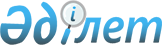 О внесении изменений в решение Бурлинского районного маслихата от 23 декабря 2022 года № 24-1 "О районном бюджете на 2023-2025 годы"Решение Бурлинского районного маслихата Западно-Казахстанской области от 22 августа 2023 года № 6-1
      Бурлинский районный маслихат РЕШИЛ:
      1. Внести в решение Бурлинского районного маслихата "О районном бюджете на 2023-2025 годы" от 23 декабря 2022 года №24-1, следующие изменения:
      пункт 1 изложить в новой редакции:
      "1. Утвердить районный бюджет на 2023 - 2025 годы согласно приложениям 1, 2 и 3 соответственно, в том числе на 2023 год в следующих объемах:
      1) доходы – 12 959 652 тысячи тенге, в том числе по:
      налоговым поступлениям – 8 353 749 тысяч тенге;
      неналоговым поступлениям – 20 551 тысяча тенге;
      поступлениям от продажи основного капитала – 133 439 тысяч тенге;
      поступлениям трансфертов – 4 451 913 тысяч тенге;
      2) затраты – 14 864 671 тысяча тенге;
      3) чистое бюджетное кредитование – 600 884 тысячи тенге:
      бюджетные кредиты – 857 919 тысяч тенге;
      погашение бюджетных кредитов – 257 035 тысяч тенге;
      4) сальдо по операциям с финансовыми активами – 0 тенге:
      приобретение финансовых активов – 0 тенге;
      поступления от продажи финансовых активов государства – 0 тенге; 
      5) дефицит (профицит) бюджета – - 2 505 903 тысячи тенге;
      6) финансирование дефицита (использование профицита) бюджета – 2 505 903 тысячи тенге:
      поступление займов – 1 628 474 тысячи тенге;
      погашение займов – 445 433 тысячи тенге;
      используемые остатки бюджетных средств – 1 322 862 тысячи тенге.";
      пункт 5 изложить в новой редакции:
      "5.Учесть в районном бюджете на 2023 год поступление целевых трансфертов и кредитов из областного бюджета в общей сумме 4 410 512 тысяч тенге:
      на выплату государственной адресной социальной помощи – 39 935 тысяч тенге;
      на государственный социальный пакет – 14 019 тысяч тенге;
      на размещение государственного социального заказа в неправительственных организациях – 9 712 тысяч тенге;
      на обеспечение прав и улучшение качества жизни лиц с инвалидностью в Республике Казахстан – 73 450 тысяч тенге;
      на субсидирование затрат работодателя на создание специальных рабочих мест для трудоустройства лиц с инвалидностью – 1 035 тысяч тенге;
      на развитие продуктивной занятости – 434 384 тысячи тенге;
      на развитие системы квалификаций - 207 тысяч тенге;
      на краткосрочное профессиональное обучение по востребованным на рынке труда квалификациям и навыкам – 9 063 тысячи тенге;
      на проект "Контракт поколений" - 576 тысяч тенге;
      на предоставление жилищных сертификатов – 3 000 тысячи тенге;
      установка комплекс блок модуля для водоснабжения в разъезд Пепел Бурлинского района – 12 800 тысяч тенге;
      капитальный ремонт подъездной дороги села Канай Бурлинского района – 372 049 тысяч тенге;
      средний ремонт автомобильной дороги районного значения KL-BR-2 "Амангельды-Жарсуат", 0-12 километров Бурлинского района – 527 804 тысячи тенге;
      капитальный ремонт внутрипоселковых дорог села Бумаколь Бурлинского района – 420 578 тысяч тенге;
      строительство девяти этажного многоквартирного жилого дома № 26 в десятом микрорайоне города Аксай Бурлинского района (без наружных инженерных сетей и благоустройства) – 695 813 тысяч тенге;
      строительство девяти этажного многоквартирного жилого дома № 27А в десятом микрорайоне города Аксай Бурлинского района (без наружных инженерных сетей и благоустройства) - 679 086 тысяч тенге;
      строительство инженерных сетей водоснабжения план детальной планировки "Жилой массив 2" города Аксай Бурлинского района – 28 653 тысячи тенге;
      строительство внутрипоселковых и ведущей в село Аралтал дорог Бурлинского района – 53 675 тысяч тенге;
      строительство дорог 7, 9, 11 микрорайона города Аксай Бурлинского района – 58 842 тысячи тенге;
      строительство дорог 12, 13 микрорайона города Аксай Бурлинского района – 91 186 тысяч тенге;
      реконструкция электролиний в селе Кентубек Бурлинского района – 352 388 тысяч тенге;
      реконструкция электролиний в селе Успеновка Бурлинского района – 289 682 тысячи тенге;
      строительство и благоустройство околодомовой территории с установкой котельной к девятиэтажному многоквартирному жилому дому в десятом микрорайоне города Аксай Бурлинского района (пятно №39) – 27 988 тысяч тенге;
      строительство призывного пункта в городе Аксай Бурлинского района (корректировка сметной документации без изменений технических решений) - 214 587 тысяч тенге.";
      приложение 1 к указанному решению изложить в новой редакции согласно приложению к настоящему решению.
      2. Настоящее решение вводится в действие с 1 января 2023 года. Районный бюджет на 2023 год
      тысяч тенге
					© 2012. РГП на ПХВ «Институт законодательства и правовой информации Республики Казахстан» Министерства юстиции Республики Казахстан
				
      Председатель маслихата

К.Ермекбаев
Приложение
к решению Бурлинского
районного маслихата
от 22 августа 2023 года №6-1Приложение 1
к решению Бурлинского
районного маслихата
от 23 декабря 2022 года № 24-1
Категория
Категория
Категория
Категория
Категория
сумма
Класс
Класс
Класс
Класс
сумма
Подкласс
Подкласс
Подкласс
сумма
Специфика
Специфика
сумма
Наименование
сумма
1) Доходы
12959652
1
Налоговые поступления
8353749
01
Подоходный налог
3083035
1
Корпоративный подоходный налог
2094592
2
Индивидуальный подоходный налог
988443
03
Социальный налог
0
1
Социальный налог
0
04
Налоги на собственность
1683437
1
Налоги на имущество
1683437
05
Внутренние налоги на товары, работы и услуги
3446489
2
Акцизы
3381989
4
Сборы за ведение предпринимательской и профессиональной деятельности
64500
08
Обязательные платежи, взимаемые за совершение юридически значимых действий и (или) выдачу документов уполномоченными на то государственными органами или должностными лицами
140788
1
Государственная пошлина
140788
2
Неналоговые поступления
20551
01
Доходы от государственной собственности
20551
5
Доходы от аренды имущества, находящегося в государственной собственности
20551
3
Поступления от продажи основного капитала
133439
01
Продажа государственного имущества, закрепленного за государственными учреждениями
133439
1
Продажа государственного имущества, закрепленного за государственными учреждениями
133439
4
Поступления трансфертов
4451913
01
Трансферты из бюджетов городов районного значения, сел, поселков, сельских округов
131486
3
Бюджетные изъятия
131486
02
Трансферты из вышестоящих органов государственного управления
4320427
2
Трансферты из областного бюджета
4320427
Функциональная группа
Функциональная группа
Функциональная группа
Функциональная группа
Функциональная группа
сумма
Функциональная подгруппа
Функциональная подгруппа
Функциональная подгруппа
Функциональная подгруппа
сумма
Администратор бюджетных программ
Администратор бюджетных программ
Администратор бюджетных программ
сумма
Программа
Программа
сумма
Наименование
сумма
2) Затраты
14864671
1
Государственные услуги общего характера
1118509
1
Представительные, исполнительные и другие органы, выполняющие общие функции государственного управления
596244
112
Аппарат маслихата района (города областного значения)
50721
001
Услуги по обеспечению деятельности маслихата района (города областного значения)
50721
003
Капитальные расходы государственного органа
0
122
Аппарат акима района (города областного значения)
545523
001
Услуги по обеспечению деятельности акима района (города областного значения)
354489
003
Капитальные расходы государственного органа
191034
2
Финансовая деятельность
6668
459
Отдел экономики и финансов района (города областного значения)
6668
003
Проведение оценки имущества в целях налогообложения
2709
010
Приватизация, управление коммунальным имуществом, постприватизационная деятельность и регулирование споров, связанных с этим
3959
9
Прочие государственные услуги общего характера
515597
458
Отдел жилищно-коммунального хозяйства, пассажирского транспорта и автомобильных дорог района (города областного значения)
82887
001
Услуги по реализации государственной политики на местном уровне в области жилищно-коммунального хозяйства, пассажирского транспорта и автомобильных дорог и жилищной инспекции 
82887
013
Капитальные расходы государственного органа
0
459
Отдел экономики и финансов района (города областного значения)
154748
001
Услуги по реализации государственной политики в области формирования и развития экономической политики, государственного планирования, исполнения бюджета и управления коммунальной собственностью района (города областного значения)
54817
015
Капитальные расходы государственного органа
0
113
Целевые текущие трансферты нижестоящим бюджетам
99931
466
Отдел архитектуры, градостроительства и строительства района (города областного значения)
277962
040
Развитие объектов государственных органов
277962
2
Оборона
147194
1
Военные нужды
63991
122
Аппарат акима района (города областного значения)
63991
005
Мероприятия в рамках исполнения всеобщей воинской обязанности
63991
2
Организация работы по чрезвычайным ситуациям
83203
122
Аппарат акима района (города областного значения)
83203
006
Предупреждение и ликвидация чрезвычайных ситуаций масштаба района (города областного значения)
15669
007
Мероприятия по профилактике и тушению степных пожаров районного (городского) масштаба, а также пожаров населенных пунктах, в которых не созданы органы государственной противопожарной службы
67534
3
Общественный порядок, безопасность, правовая, судебная, уголовно-исполнительная деятельность
28052
9
Прочие услуги в области общественного порядка и безопасности
28052
499
Отдел регистрации актов гражданского состояния района (города областного значения)
28052
001
Услуги по реализации государственной политики на местном уровне в области регистрации актов гражданского состояния
28052
6
Социальная помощь и социальное обеспечение
1199110
1
Социальное обеспечение
115326
451
Отдел занятости и социальных программ района (города областного значения)
115326
005
Государственная адресная социальная помощь
114291
026
Субсидирование затрат работодателя на создание специальных рабочих мест для трудоустройства лиц с инвалидностью
1035
2
Социальная помощь
927430
451
Отдел занятости и социальных программ района (города областного значения)
927430
002
Программа занятости
458356
004
Оказание социальной помощи на приобретение топлива специалистам здравоохранения, образования, социального обеспечения, культуры, спорта и ветеринарии в сельской местности в соответствии с законодательством Республики Казахстан
14787
006
Оказание жилищной помощи
1243
007
Социальная помощь отдельным категориям нуждающихся граждан по решениям местных представительных органов
97658
010
Материальное обеспечение детей с инвалидностью, воспитывающихся и обучающихся на дому
3540
014
Оказание социальной помощи нуждающимся гражданам на дому
211696
017
Обеспечение нуждающихся лиц с инвалидностью протезно-ортопедическими, сурдотехническими и тифлотехническими средствами, специальными средствами передвижения, обязательными гигиеническими средствами, а также предоставление услуг санаторно-курортного лечения, специалиста жестового языка, индивидуальных помощников в соответствии с индивидуальной программой реабилитации лица с инвалидностью
88829
023
Обеспечение деятельности центров занятости населения
51321
9
Прочие услуги в области социальной помощи и социального обеспечения
156354
451
Отдел занятости и социальных программ района (города областного значения)
153354
001
Услуги по реализации государственной политики на местном уровне в области обеспечения занятости и реализации социальных программ для населения
54528
011
Оплата услуг по зачислению, выплате и доставке пособий и других социальных выплат
1700
021
Капитальные расходы государственного органа
0
050
Обеспечение прав и улучшение качества жизни лиц с инвалидностью в Республике Казахстан
3818
054
Размещение государственного социального заказа в неправительственных организациях
93101
062
Развитие системы квалификаций
207
458
Отдел жилищно-коммунального хозяйства, пассажирского транспорта и автомобильных дорог района (города областного значения)
3000
094
Предоставление жилищных сертификатов как социальная помощь
3000
7
Жилищно-коммунальное хозяйство
3881310
1
Жилищное хозяйство
2186029
458
Отдел жилищно-коммунального хозяйства, пассажирского транспорта и автомобильных дорог района (города областного значения)
497000
003
Организация сохранения государственного жилищного фонда
52000
004
Обеспечение жильем отдельных категорий граждан
440000
031
Изготовление технических паспортов на объекты кондоминиумов
5000
466
Отдел архитектуры, градостроительства и строительства района (города областного значения)
1659361
003
Проектирование и (или) строительство, реконструкция жилья коммунального жилищного фонда
1485899
004
Проектирование, развитие и (или) обустройство инженерно-коммуникационной инфраструктуры
173462
479
Отдел жилищной инспекции района (города областного значения)
29668
001
Услуги по реализации государственной политики на местном уровне в области жилищного фонда
29668
005
Капитальные расходы государственного органа
0
2
Коммунальное хозяйство
1234336
458
Отдел жилищно-коммунального хозяйства, пассажирского транспорта и автомобильных дорог района (города областного значения)
1087556
012
Функционирование системы водоснабжения и водоотведения
317879
026
Организация эксплуатации тепловых сетей, находящихся в коммунальной собственности районов (городов областного значения)
31683
029
Развитие системы водоснабжения и водоотведения
95924
048
Развитие благоустройства городов и населенных пунктов
642070
466
Отдел архитектуры, градостроительства и строительства района (города областного значения)
146780
007
Развитие благоустройства городов и населенных пунктов
146780
058
Развитие системы водоснабжения и водоотведения в сельских населенных пунктах
0
3
Благоустройство населенных пунктов
460945
458
Отдел жилищно-коммунального хозяйства, пассажирского транспорта и автомобильных дорог района (города областного значения)
460945
015
Освещение улиц в населенных пунктах
65965
016
Обеспечение санитарии населенных пунктов
394980
018
Благоустройство и озеленение населенных пунктов
0
8
Культура, спорт, туризм и информационное пространство
1909393
1
Деятельность в области культуры
833460
455
Отдел культуры и развития языков района (города областного значения)
833460
003
Поддержка культурно-досуговой работы
833460
466
Отдел архитектуры, градостроительства и строительства района (города областного значения)
0
011
Развитие объектов культуры
0
2
Спорт
493613
465
Отдел физической культуры и спорта района (города областного значения)
483513
001
Услуги по реализации государственной политики на местном уровне в сфере физической культуры и спорта
22381
004
Капитальные расходы государственного органа
0
006
Проведение спортивных соревнований на районном (города областного значения) уровне
421132
007
Подготовка и участие членов сборных команд района (города областного значения) по различным видам спорта на областных спортивных соревнованиях
40000
466
Отдел архитектуры, градостроительства и строительства района (города областного значения)
10100
008
Развитие объектов спорта
10100
3
Информационное пространство
432284
455
Отдел культуры и развития языков района (города областного значения)
330295
006
Функционирование районных (городских) библиотек
325575
007
Развитие государственного языка и других языков народа Казахстана
4720
456
Отдел внутренней политики района (города областного значения)
101989
002
Услуги по проведению государственной информационной политики
101989
9
Прочие услуги по организации культуры, спорта, туризма и информационного пространства
150036
455
Отдел культуры и развития языков района (города областного значения)
27180
001
Услуги по реализации государственной политики на местном уровне в области развития языков и культуры
27180
010
Капитальные расходы государственного органа
0
456
Отдел внутренней политики района (города областного значения)
122856
001
Услуги по реализации государственной политики на местном уровне в области информации, укрепления государственности и формирования социального оптимизма граждан
49715
003
Реализация мероприятий в сфере молодежной политики
73141
006
Капитальные расходы государственного органа
0
10
Сельское, водное, лесное, рыбное хозяйство, особо охраняемые природные территории, охрана окружающей среды и животного мира, земельные отношения
159762
1
Сельское хозяйство
67831
462
Отдел сельского хозяйства района (города областного значения)
67831
001
Услуги по реализации государственной политики на местном уровне в сфере сельского хозяйства
67831
006
Капитальные расходы государственного органа
0
6
Земельные отношения
55557
463
Отдел земельных отношений района (города областного значения)
55557
001
Услуги по реализации государственной политики в области регулирования земельных отношений на территории района (города областного значения)
47207
006
Землеустройство, проводимое при установлении границ районов, городов областного значения, районного значения, сельских округов, поселков, сел
8350
007
Капитальные расходы государственного органа
0
9
Прочие услуги в области сельского, водного, лесного, рыбного хозяйства, охраны окружающей среды и земельных отношений
36374
459
Отдел экономики и финансов района (города областного значения)
36374
099
Реализация мер по оказанию социальной поддержки специалистов
36374
11
Промышленность, архитектурная, градостроительная и строительная деятельность
132968
2
Архитектурная, градостроительная и строительная деятельность
132968
466
Отдел архитектуры, градостроительства и строительства района (города областного значения)
132968
001
Услуги по реализации государственной политики в области строительства, улучшения архитектурного облика городов, районов и населенных пунктов области и обеспечению рационального и эффективного градостроительного освоения территории района (города областного значения)
53553
013
Разработка схем градостроительного развития территории района, генеральных планов городов районного (областного) значения, поселков и иных сельских населенных пунктов
66615
015
Капитальные расходы государственного органа
0
113
Целевые текущие трансферты нижестоящим бюджетам
12800
12
Транспорт и коммуникации
2203219
1
Автомобильный транспорт
2091219
458
Отдел жилищно-коммунального хозяйства, пассажирского транспорта и автомобильных дорог района (города областного значения)
2091219
020
Развитие транспортной инфраструктуры
0
023
Обеспечение функционирования автомобильных дорог
1182695
045
Капитальный и средний ремонт автомобильных дорог районного значения и улиц населенных пунктов
8671
051
Реализация приоритетных проектов транспортной инфраструктуры
899853
9
Прочие услуги в сфере транспорта и коммуникаций
112000
458
Отдел жилищно-коммунального хозяйства, пассажирского транспорта и автомобильных дорог района (города областного значения)
112000
037
Субсидирование пассажирских перевозок по социально-значимым городским (сельским), пригородным и внутрирайонным сообщениям
112000
13
Прочие
2564921
3
Поддержка предпринимательской деятельности и защита конкуренции
24487
469
Отдел предпринимательства района (города областного значения)
24487
001
Услуги по реализации государственной политики на местном уровне в области развития предпринимательства
24487
004
Капитальные расходы государственного органа
0
9
Прочие
2540434
458
Отдел жилищно-коммунального хозяйства, пассажирского транспорта и автомобильных дорог района (города областного значения)
2135088
040
Реализация мер по содействию экономическому развитию регионов в рамках Программы развития регионов до 2020 года
155288
062
Реализация мероприятий по социальной и инженерной инфраструктуре в сельских населенных пунктах в рамках проекта "Ауыл-Ел бесігі"
444408
064
Развитие социальной и инженерной инфраструктуры в сельских населенных пунктах в рамках проекта "Ауыл-Ел бесігі"
311441
085
Реализация бюджетных инвестиционных проектов в моногородах
1223951
459
Отдел экономики и финансов района (города областного значения)
405346
012
Резерв местного исполнительного органа района (города областного значения)
405346
14
Обслуживание долга
78384
1
Обслуживание долга
78384
459
Отдел экономики и финансов района (города областного значения)
78384
021
Обслуживание долга местных исполнительных органов по выплате вознаграждений и иных по займам из областного бюджета
78384
15
Трансферты
1441849
1
Трансферты
1441849
459
Отдел экономики и финансов района (города областного значения)
1441849
006
Возврат неиспользованных (недоиспользованных) целевых трансфертов
10482
038
Субвенции
1339812
054
Возврат сумм неиспользованных (недоиспользованных) целевых трансфертов, выделенных из республиканского бюджета за счет целевого трансферта из Национального фонда Республики Казахстан
91555
3) Чистое бюджетное кредитование
600884
Бюджетные кредиты
857919
7
Жилищно-коммунальное хозяйство
604344
1
Жилищное хозяйство
604344
458
Отдел жилищно-коммунального хозяйства, пассажирского транспорта и автомобильных дорог района (города областного значения)
604344
081
Кредитование на проведение капитального ремонта общего имущества объектов кондоминиумов
164344
083
Бюджетное кредитование АО "Жилищный строительный сберегательный банк "Отбасы банк" для предоставления предварительных и промежуточных жилищных займов
440000
10
Сельское, водное, лесное, рыбное хозяйство, особо охраняемые природные территории, охрана окружающей среды и животного мира, земельные отношения
253575
9
Прочие услуги в области сельского, водного, лесного, рыбного хозяйства, охраны окружающей среды и земельных отношений
253575
459
Отдел экономики и финансов района (города областного значения)
253575
018
Бюджетные кредиты для реализации мер социальной поддержки специалистов
253575
Категория
Категория
Категория
Категория
Категория
сумма
Класс
Класс
Класс
Класс
сумма
Подкласс
Подкласс
Подкласс
сумма
Специфика
Специфика
сумма
Наименование
сумма
5
Погашение бюджетных кредитов
257035
01
Погашение бюджетных кредитов
257035
1
Погашение бюджетных кредитов, выданных из государственного бюджета
257035
Функциональная группа
Функциональная группа
Функциональная группа
Функциональная группа
Функциональная группа
сумма
Функциональная подгруппа
Функциональная подгруппа
Функциональная подгруппа
Функциональная подгруппа
сумма
Администратор бюджетных программ
Администратор бюджетных программ
Администратор бюджетных программ
сумма
Программа
Программа
сумма
Наименование
сумма
4) Сальдо по операциям с финансовыми активами
0
Приобретение финансовых активов
0
13
Прочие
0
9
Прочие
0
458
Отдел жилищно-коммунального хозяйства, пассажирского транспорта и автомобильных дорог района (города областного значения)
0
065
Формирование или увеличение уставного капитала юридических лиц
0
Категория
Категория
Категория
Категория
Категория
сумма
Класс
Класс
Класс
Класс
сумма
Подкласс
Подкласс
Подкласс
сумма
Специфика
Специфика
сумма
Наименование
сумма
6
Поступления от продажи финансовых активов государства
0
01
Поступления от продажи финансовых активов государства
0
1
Поступления от продажи финансовых активов внутри страны
0
5) Дефицит (профицит) бюджета
-2505903
6) Финансирование дефицита (использование профицита) бюджета
2505903
7
Поступления займов
1628474
01
Внутренние государственные займы
1628474
2
Договоры займа
1628474
Функциональная группа
Функциональная группа
Функциональная группа
Функциональная группа
Функциональная группа
сумма
Функциональная подгруппа
Функциональная подгруппа
Функциональная подгруппа
Функциональная подгруппа
сумма
Администратор бюджетных программ
Администратор бюджетных программ
Администратор бюджетных программ
сумма
Программа
Программа
сумма
Наименование
сумма
16
Погашение займов
445433
1
Погашение займов
445433
459
Отдел экономики и финансов (города областного значения)
445433
005
Погашение долга местного исполнительного органа перед вышестоящим бюджетом
445433
Категория
Категория
Категория
Категория
Категория
cумма
Класс
Класс
Класс
Класс
cумма
Подкласс
Подкласс
Подкласс
cумма
Специфика
Специфика
cумма
Наименование
cумма
8
Используемые остатки бюджетных средств
1322862
01
Остатки бюджетных средств
1322862
1
Свободные остатки бюджетных средств
1322862